                         	      ПРОЕКТ                                                                 Внесен Главой Тутаевского                                                             муниципального района                                               О. В. Низовой                                                                   ________________________                                                                                        (подпись)                                                                    «___» ____________2023 годОб утверждении недвижимого имущества, подлежащего принятию из собственности Левобережного сельского поселения всобственность Тутаевского муниципального района       В  соответствии с Федеральными законами от 06.10.2003 №131-ФЗ «Об общих принципах организации местного самоуправления в Российской Федерации», от 22.08.2004 № 122-ФЗ «О внесении изменений в законодательные акты Российской Федерации и признании утратившими силу некоторых законодательных актов Российской Федерации в связи с принятием Федеральных законов «О внесении изменений и дополнений в Федеральный закон «Об общих принципах организации законодательных (представительных) и исполнительных органов государственной власти субъектов Российской Федерации» и «Об общих принципах организации местного самоуправления в Российской Федерации», Законом Ярославской области  от 08.02.2008  № 7-з «О  порядке  разграничения  муниципального  имущества», с учетом письма Администрации Левобережного сельского поселения от 16.11.2023 № 871, Решения Муниципального Совета Левобережного сельского поселения ТМР ЯО от 14.11.2023 № 16, Муниципальный Совет Тутаевского муниципального  районаРЕШИЛ:Утвердить недвижимое имущество, подлежащее принятию из собственности Левобережного сельского поселения в собственность Тутаевского муниципального района Ярославской области, а именно:- нежилое помещение, кадастровый номер 76:21:010101:4935, общей площадью 192,9 кв. м., расположенное по адресу: Ярославская область, г. Тутаев, ул. Панина, д. 22, пом. II, балансовой стоимостью 1 156 667,99 рублей.2. 	Контроль за исполнением настоящего решения возложить на постоянную комиссию по экономической политике и вопросам местного самоуправления.3.      Настоящее решение вступает в силу со дня его принятия.Председатель Муниципального СоветаТутаевского муниципального района			                     М. А. Ванюшкин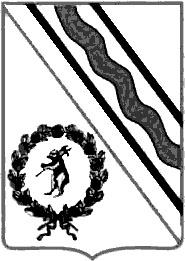 Муниципальный СоветТутаевского муниципального районаРЕШЕНИЕот ______________ № _____ - пг. ТуТутаев